Лабораторная работа 0. Среда Visual StudioЗадание: Создайте консольное приложение для ввода двух значений вычисления и  вывода результата. Результат вычисляется для типов и по выражениям, помещённым в таблицу. Используя свойства класса Console, измените заголовок окна вывода, цвет букв и фона. В заголовке укажите номер задания, группу и фамилию исполнителя. Для преобразования строки в значение требуемого типа, используйте метод Parse соответствующего типа и методы класса Convert. Выведите на консоль минимальные и максимальные значения: всех целочисленных типов; вещественных типов; типа decimal; char. static void Main(string[] args)        {            Console.Title = "Lab work 0";            Console.ForegroundColor = ConsoleColor.Blue;            Console.WriteLine("Max and min value for type int");            Console.WriteLine($"MaxValue = {int.MaxValue}, MinValue = {int.MinValue}");            Console.ForegroundColor = ConsoleColor.Green;            Console.WriteLine("Max and min value for type double");            Console.WriteLine($"MaxValue = {double.MaxValue}, MinValue = {double.MinValue}");            Console.ForegroundColor = ConsoleColor.Red;            Console.WriteLine("Max and min value for type float");            Console.WriteLine($"MaxValue = {float.MaxValue}, MinValue = {float.MinValue}");            Console.ForegroundColor = ConsoleColor.Yellow;            Console.WriteLine("Max and min value for type decimal");            Console.WriteLine($"MaxValue = {decimal.MaxValue}, MinValue = {decimal.MinValue}");            Console.ForegroundColor = ConsoleColor.White;            Console.WriteLine("Max and min value for type char");            Console.WriteLine($"MaxValue = {char.MaxValue}, MinValue = {char.MinValue}");            Console.WriteLine();            Console.WriteLine("Вычисления:");            int x, y, z;            Console.Write("x = ");            x = Convert.ToInt32(Console.ReadLine());            Console.Write("y = ");            y = Convert.ToInt32(Console.ReadLine());            z = x + y;            Console.WriteLine("z = x + y = {0} + {1} = {2}", x, y, z);            Console.ReadLine();        }    }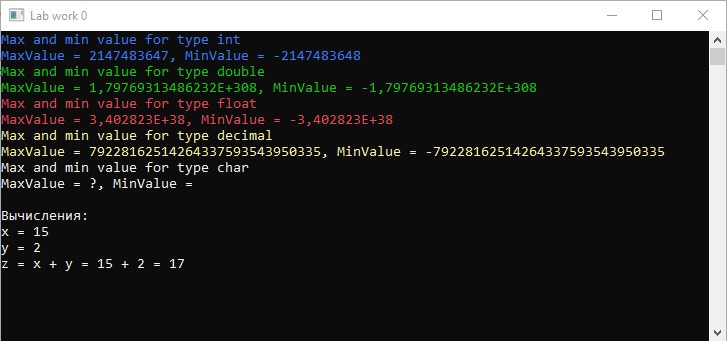 Лабораторная работа 1. СледованиеЗадание : Вычислить и вывести на экран произведение трёх разрядов дробной части действительного числа. В дроби должно быть не менее 4 разрядовstatic void Main(string[] args)        {                      while (true)            {                Console.Write("Введите действительное число: ");                float val = 0;                while (!float.TryParse(Console.ReadLine().Replace(".", ","), out val))                {                    Console.Write("Введенно не число, повторите: ");                }                float dev = (val - (int)val);                float r1 = (int)(dev * 10);                float r2 = (int)(dev * 100) - r1 * 10;                float r3 = (int)(dev * 1000) - r1 * 100 - r2 *10;                if (r3 != 0)                {                    Console.WriteLine($"Сумма разрядов дробной части = { r1 + r2 + r3}");                    break;                }                Console.WriteLine("Должно быть введено число с не менее тремя разрядами в дробной части!");            }            Console.ReadLine();        }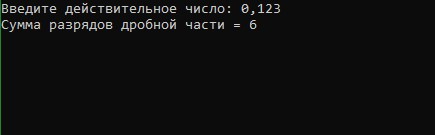 Лабораторная работа 2. Ветвящиеся ПОДЗадание : Сформировать значение логической переменной следующим образом: true если точка с координатами (x,y) принадлежит прямоугольной области V на плоскости, false - в противном случаеclass Program    {        static void Main(string[] args)        {            float x1, x2, y1, y2, x, y;            Console.WriteLine("Зададим прямоугольную область");            Console.Write("Введите x1 = ");            while (!float.TryParse(Console.ReadLine().Replace(".",","), out x1))            {                Console.Write("Неверное число, введите x1 = ");            }            Console.Write("Введите x2 = ");            while (!float.TryParse(Console.ReadLine().Replace(".", ","), out x2) || x1 > x2 )            {                Console.Write("Неверное число, введите x2 = ");            }            Console.Write("Введите y1 = ");            while (!float.TryParse(Console.ReadLine().Replace(".", ","), out y1))            {                Console.Write("Неверное число, введите y1 = ");            }            Console.Write("Введите y2 = ");            while (!float.TryParse(Console.ReadLine().Replace(".", ","), out y2) || y1 > y2)            {                Console.Write("Неверное число, введите y2 = ");            }            Console.WriteLine("Введем координату");            Console.Write("Введите x = ");            while (!float.TryParse(Console.ReadLine().Replace(".", ","), out x))            {                Console.Write("Неверное число, введите x = ");            }            Console.Write("Введите y = ");            while (!float.TryParse(Console.ReadLine().Replace(".", ","), out y))            {                Console.Write("Неверное число, введите y = ");            }            bool outResult = x > x1 && x < x2 && y > y1 && y < y2;            Console.WriteLine($"Входит ли точка : {outResult}");            Console.ReadLine();        }    }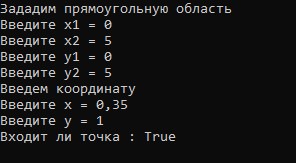 Лабораторная работа 3. Циклические ПОДЗадание : Вычислить р = (1 – ( 1/2 )^2)( 1 – (1/3)^2)…( 1 – (1/n)^2), n > 2class Program    {        static void Main(string[] args)        {            Console.Write("Введите n = ");            int n = 0;            double pr = 1;            while (!int.TryParse(Console.ReadLine(), out n) || n <= 2)            {                Console.WriteLine("Неверное n, повторите ввод n = ");            }            for (int i=2; i < n; i++)            {                pr *= 1 - Math.Pow(1f / i, 2);            }            Console.WriteLine($"Ответ = {pr}");            Console.ReadLine();        }    }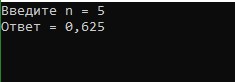 Лабораторная работа 4. Массивы (одномерные)Задание : Разработайте приложение, которое упорядочивает значения компонентов массива A в порядке возрастания и отображает на экране полученный результатclass Program    {        static void Main(string[] args)        {            Console.WriteLine("Введите длину массива N =");            int N = 0;            while (!int.TryParse(Console.ReadLine(), out N))            {                Console.WriteLine("Неверное N, повторите ввод N = ");            }            float[] A = new float[N];            Console.WriteLine("Введите элементы массива");            for (int i = 0; i < N; i++)            {                float f = 0;                Console.Write($"A[{i}] = ");                while (!float.TryParse(Console.ReadLine().Replace(".", ","), out f))                {                    Console.WriteLine("Неверный элемент массива, повторите ввод A[{0}] = ", i);                }                A[i] = f;            }            Console.WriteLine("Массив: ");            for (int i = 0; i < N; i++)            {                Console.Write(A[i] + "\t");            }            for (int i = 0; i < A.Length; i++)            {                for (int j = 0; j < A.Length - 1; j++)                {                    if (A[j] > A[j + 1])                    {                        float z = A[j];                        A[j] = A[j + 1];                        A[j + 1] = z;                    }                }            }            Console.WriteLine();            Console.WriteLine("Отсортированный массив: ");            for (int i = 0; i < N; i++)            {                Console.Write(A[i] + "\t");            }            Console.ReadLine();        }    }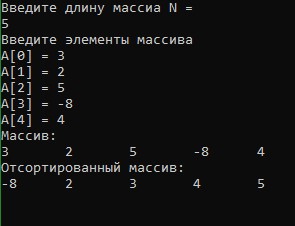 Лабораторная работа 5. Двумерные массивыЗадание : Разработайте приложение, которое в массиве A обменивает значениями элементы столбцов с заданными индексами и отображает на экране полученный массив.class Program    {        static void Main(string[] args)        {            int N = 0, M = 0, s1 = 0, s2 = 0;            Console.WriteLine("Введите количество строк ");            while (!int.TryParse(Console.ReadLine().Replace(".", ","), out N))            {                Console.WriteLine("Ошибка, повторите ввод = ");            }            Console.WriteLine("Введите количество столбцов ");            while (!int.TryParse(Console.ReadLine().Replace(".", ","), out M))            {                Console.WriteLine("Ошибка, повторите ввод = ");            }            float[,] A = new float[N, M];            Console.WriteLine("Заполните массив");            for (int i = 0; i < N; i++)                for (int j = 0; j < M; j++)                {                    Console.Write($"A[{i},{j}] = ");                    float f = 0;                    while (!float.TryParse(Console.ReadLine().Replace(".", ","), out f))                    {                        Console.WriteLine("Ошибка, повторите ввод = ");                    }                    A[i, j] = f;                }            Console.WriteLine();            Console.WriteLine("Введенный массив:");            for (int i = 0; i < N; i++)            {                Console.WriteLine();                for (int j = 0; j < M; j++)                {                    Console.Write($"{A[i, j]}" + "\t");                }            }            Console.WriteLine();            Console.Write("Введите индекс первого столбца ");            while (!int.TryParse(Console.ReadLine(), out s1) || s1 < 0 || s1 >= M)            {                Console.Write("Ошибка, повторите ввод = ");            }            Console.Write("Введите индекс второго столбца ");            while (!int.TryParse(Console.ReadLine(), out s2) || s2 < 0 || s2 >= M)            {                Console.Write("Ошибка, повторите ввод = ");            }            float[] tmp = new float[N];            for (int i=0; i< N; i++)            {                tmp[i] = A[i, s1];                A[i, s1] = A[i, s2];                A[i, s2] = tmp[i];            }            Console.WriteLine("Преобразованный массив:");            for (int i = 0; i < N; i++)            {                Console.WriteLine();                for (int j = 0; j < M; j++)                {                    Console.Write($"{A[i, j]}" + "\t");                }            }            Console.ReadLine();        }    }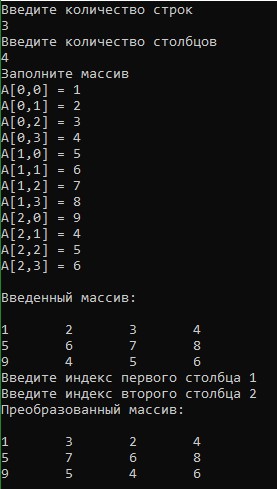 Лабораторная работа 6. Ступенчатые массивыЗадание : Разработайте и протестируйте статический метод в классе Program, который выводит двумерный ступенчатый массив A, на консольclass Program    {        static void Main(string[] args)        {            int N = 0;            Console.Write("Введите количество строк N = ");            while (!int.TryParse(Console.ReadLine(), out N))            {                Console.Write("Ошибка, повторите ввод N = ");            };            double[][] A = new double[N][];            for (int i=0; i<N; i++)            {                int m = 0;                Console.Write($"Введите длину строки {i} = ");                while (!int.TryParse(Console.ReadLine(), out m))                {                    Console.Write("Ошибка, повторите ввод N = ");                };                A[i] = new double[m];            }            Console.WriteLine("Заполнение массива");            for (int i=0; i< N; i++)                for (int j=0; j< A[i].Length; j++)                {                    Console.Write($"A[{i}][{j}] = ");                    double v = 0;                    while (!double.TryParse(Console.ReadLine().Replace(".", ","), out v))                    {                        Console.Write("Неверное число, повторите ввод = ");                    }                    A[i][j] = v;                }            Console.WriteLine("Полученный массив:");            for (int i = 0; i < N; i++)            {                Console.WriteLine();                for (int j = 0; j < A[i].Length; j++)                {                    Console.Write($"{A[i][j]}" + "\t");                }            }            Console.ReadLine();        }    }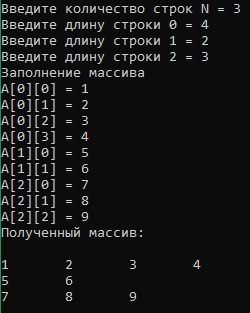 Лабораторная работа 7. Методы классаЗадание : Разработайте функцию, которая получает через параметры два вещественных значения x1, x2, вычисляет и возвращает в качестве своего результата вещественное значение y в соответствии со следующей формулой:class Program    {        static void Main(string[] args)        {            double x1, x2;            Console.Write("Введите значение x1 = ");            while (!double.TryParse(Console.ReadLine().Replace(".", ","), out x1))            {                Console.Write("Введенно не число, повторите: ");            }            Console.Write("Введите значение x2 = ");            while (!double.TryParse(Console.ReadLine().Replace(".", ","), out x2))            {                Console.Write("Введенно не число, повторите: ");            }            double y = function(x1, x2);            Console.WriteLine($"Результат функции = {y}");            Console.ReadLine();        }        static double function(double x1, double x2)        {            return (Math.Exp(-x1) + Math.Exp(-x2)) / 2;        }    }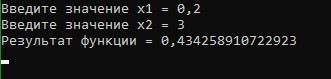 Лабораторная работа 8. СтрокиЗадание : Метод преобразует 16-ричное целое без знака представленное строкой, в его десятичное представление.class Program    {        static void Main(string[] args)        {            Console.Write("Введите число = ");            double res;            string hex;            while (true)            {                try                {                    hex = Console.ReadLine();                    res = ConvertToDec(hex);                    break;                }                catch                {                    Console.Write("Введено число в неверном формате. Повторите = ");                }            }            Console.WriteLine($"Десятичное предстваление числа = {res}");            Console.ReadLine();        }        static double ConvertToDec(string hex)        {            return Convert.ToInt32(hex, 16);        }    }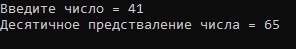 Номер тестаИсходные данныеОжидаемый результатПримечание1x = 15, y = 2172x = 0.256, y = 0.30.556Номер тестаИсходные данныеОжидаемый результатПримечание1val = 0.12362val = 3Ошибка. Недостаточно разрядов дробной частиНомер тестаИсходные данныеОжидаемый результатПримечание1x1 = 0, x2 = 5, y1=0, y2 =0, x = 0.35, y =1True2x1 = 0, x2 = 5, y1=0, y2 =5, x = 6, y =6False3x1 = 1, x2 =0ОшибкаЛевый край прямоугольной области не может быть больше правого краяНомер тестаИсходные данныеОжидаемый результатПримечание1n = 50.625Номер тестаИсходные данныеОжидаемый результатПримечание13, 2,5, -8, 4-8, 2, 3, 4, 5Номер тестаИсходные данныеОжидаемый результатПримечание11   2   3   45   6   7   89   4   5   61   3   2   45   7   6   89   5   4   6Номер тестаИсходные данныеОжидаемый результатПримечание11   2   3   45   67   8   91   2   3   45   67   8   9Номер тестаИсходные данныеОжидаемый результатПримечание1x1 = 0.2, x2 = 30.43425891072293Номер тестаИсходные данныеОжидаемый результатПримечание1416524aa1194311xЗапрос на повторный вводЧисло введено не в 16 –ой системе